 Pokrzywnica, 2018.03.02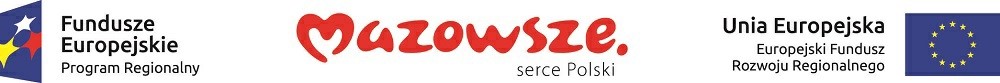 RI. 271.1.1.2018.MM
 
 
ZAWIADOMIENIE O UNIEWAŻNIENIU POSTĘPOWANIAO UDZIELENIE ZAMÓWIENIA PUBLICZNEGO
Dotyczy: postępowania o udzielenie zamówienia publicznego prowadzonego w trybie przetargu nieograniczonego na: „„Wdrożenie e-usług publicznych z modernizacją oprogramowania wraz z dostawą sprzętu komputerowego i modernizacją sieci WiFi w ramach projektu pn.: „Rozwój cyfrowych usług publicznych w Gminie Pokrzywnica””,  ogłoszonego w Dzienniku Urzędowym Unii Europejskiej pod nr 2018?S 015-030305 z dnia 23.01.2018 r., w siedzibie zamawiającego oraz na stronie internetowej bip.pokrzywnica.pl.
	Działając na podstawie art. 93 ust. 1 pkt 7 w zw. z art.93 ust. 3 pkt 1 ustawy z dnia 29 stycznia 2004 r. Prawo zamówień publicznych (Dz. U. z 2017 r. poz. 1579 i 2018 z późn. zm.), Zamawiający unieważnia przedmiotowe postępowanie.

Uzasadnienie faktyczne:
Postępowanie obarczone jest niemożliwą do usunięcia wadą uniemożliwiającą zawarcie niepodlegającej unieważnieniu umowy w sprawie zamówienia publicznego. Zamawiający opisał przedmiot zamówienia w sposób zbyt ogólny, niejednoznaczny i nie wyczerpujący, nie uwzględniając wszystkich wymagań i okoliczności mogących mieć wpływ na sporządzenie ofert jak wymaga ustawa. Jednocześnie w trakcie trwania postępowania przetargowego Zamawiający dowiedział się o możliwości wydłużenia terminu wykonania zamówienia o dłuższy czas. Wpisanie dłuższego czasu realizacji przedmiotowego Zamówienia może mieć decydujący wpływ na koszty realizacji Projektu oraz sam fakt przystąpienia do postępowania przez potencjalnych Wykonawców. Wady w postępowaniu polegające na dokonaniu przez Zamawiającego czynności z naruszeniem przepisów ustawy Pzp, które mają lub mogły mieć wpływ na wynik postępowania i nie są usuwalne, stanowią podstawę unieważnienia postępowania. Stwierdzając powyższą okoliczność Zamawiający, aby nie dokonać wyboru oferty z rażącym naruszeniem przepisów ustawy postanowił jak w sentencji.  
Uzasadnienie prawne:
 Art. 93 ust. 1 pkt 7 ustawy z dnia 29 stycznia 2004 r. Prawo zamówień publicznych. (Dz. U. z 2017, poz. 1579 z późn. zm.) w związku z art. 29 ust. 1 i 2 ustawy Pzp.Środki ochrony prawnej:Informacje dotyczące środków ochrony prawnej znajdują się w Specyfikacji istotnych warunków zamówienia oraz w Dziale VI Prawa zamówień publicznych „Środki ochrony prawnej", art. od 179 do 198g (t. j. Dz. U. z 2017 r. , poz. 1579 z p.zm).
Wójt Gminy/-/ Adam Dariusz Rachuba**właściwy podpis znajduje się na oryginale dokumentu